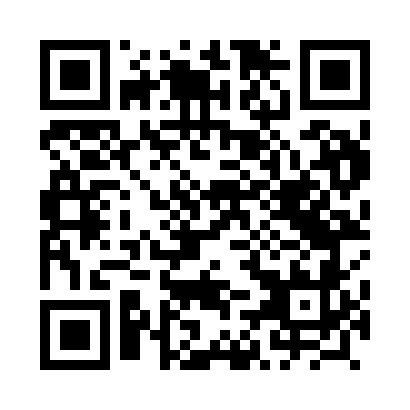 Prayer times for Brudno, PolandMon 1 Apr 2024 - Tue 30 Apr 2024High Latitude Method: Angle Based RulePrayer Calculation Method: Muslim World LeagueAsar Calculation Method: HanafiPrayer times provided by https://www.salahtimes.comDateDayFajrSunriseDhuhrAsrMaghribIsha1Mon4:046:0312:324:597:038:542Tue4:016:0112:325:017:048:573Wed3:585:5812:325:027:068:594Thu3:555:5612:315:037:089:015Fri3:525:5412:315:047:099:036Sat3:505:5212:315:057:119:067Sun3:475:4912:315:077:139:088Mon3:445:4712:305:087:149:109Tue3:415:4512:305:097:169:1310Wed3:385:4312:305:107:189:1511Thu3:355:4112:305:117:199:1712Fri3:325:3812:295:127:219:2013Sat3:295:3612:295:147:239:2214Sun3:255:3412:295:157:249:2515Mon3:225:3212:295:167:269:2716Tue3:195:3012:285:177:289:3017Wed3:165:2812:285:187:309:3218Thu3:135:2512:285:197:319:3519Fri3:105:2312:285:207:339:3820Sat3:065:2112:275:217:359:4021Sun3:035:1912:275:227:369:4322Mon3:005:1712:275:247:389:4623Tue2:575:1512:275:257:409:4924Wed2:535:1312:275:267:419:5125Thu2:505:1112:265:277:439:5426Fri2:465:0912:265:287:459:5727Sat2:435:0712:265:297:4610:0028Sun2:395:0512:265:307:4810:0329Mon2:365:0312:265:317:5010:0630Tue2:325:0112:265:327:5110:09